Рисунок	3 год обучения	Тема: Рисунок гипсового орнамента на фоне однотонной драпировки. Практическая работа: Завершение  рисунка орнамента. Материалы и оборудование: образец постановки, лист бумаги формата А3 (А2), простые карандаши, ластик, точилка.Образец постановки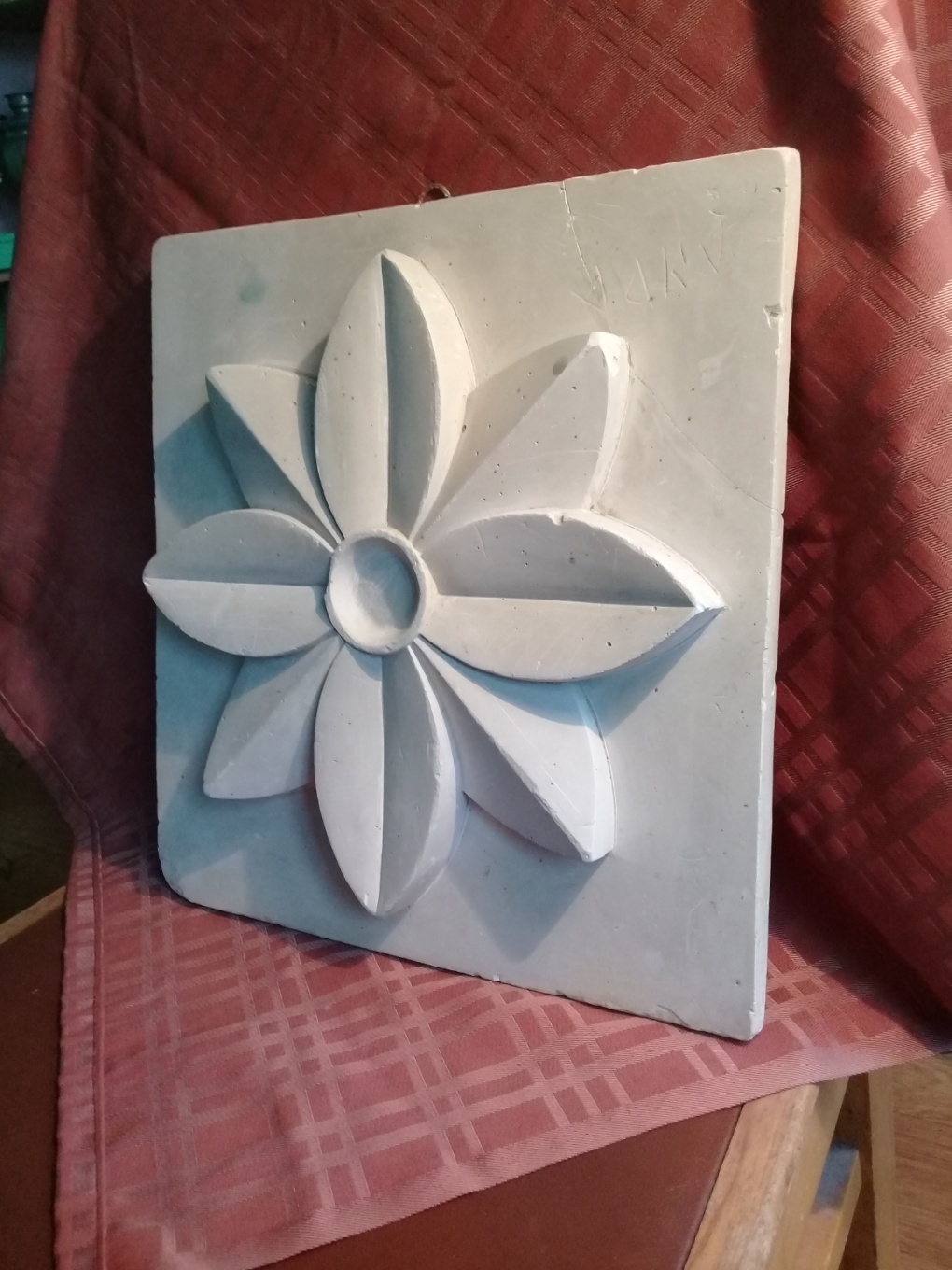 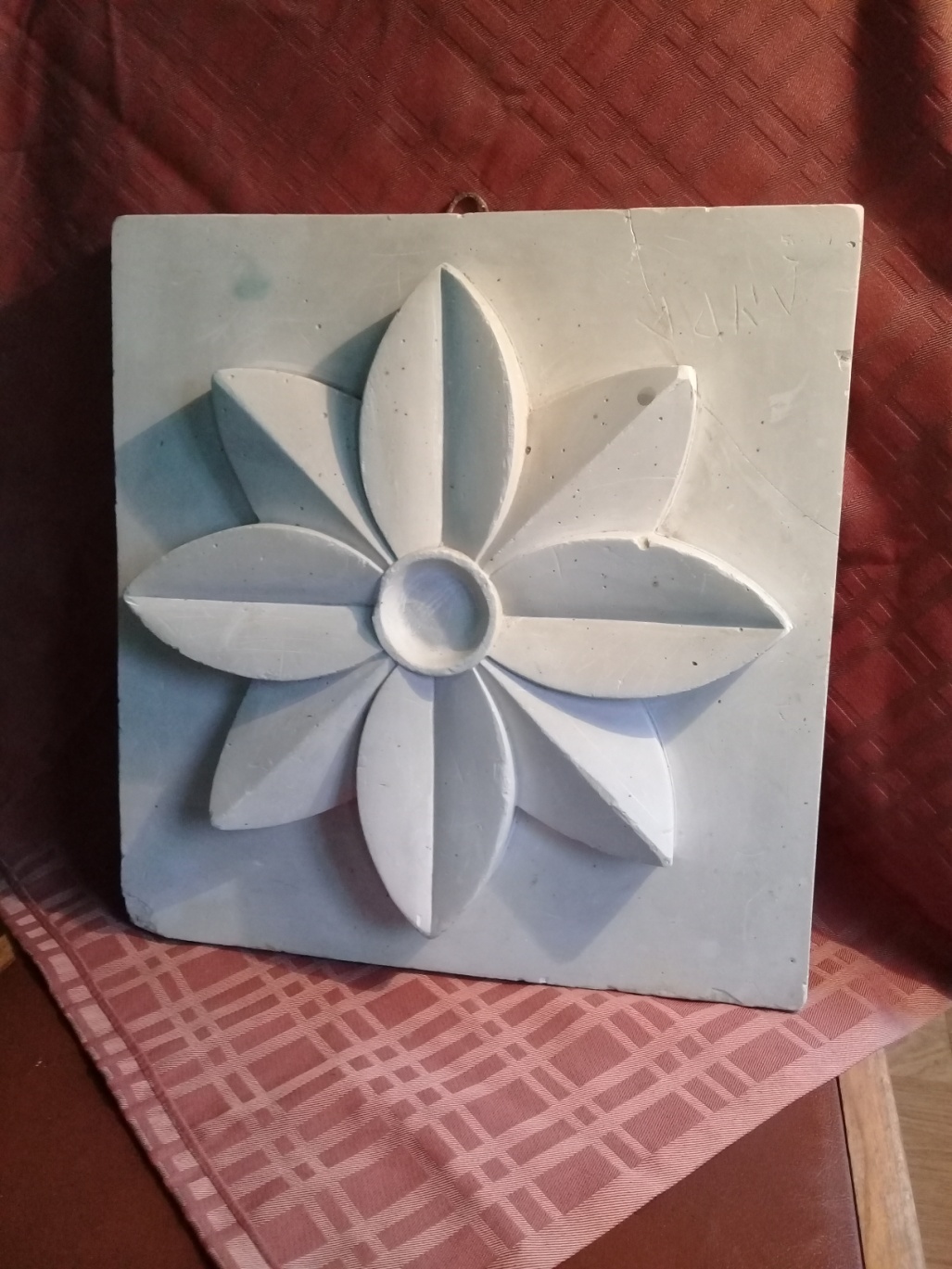 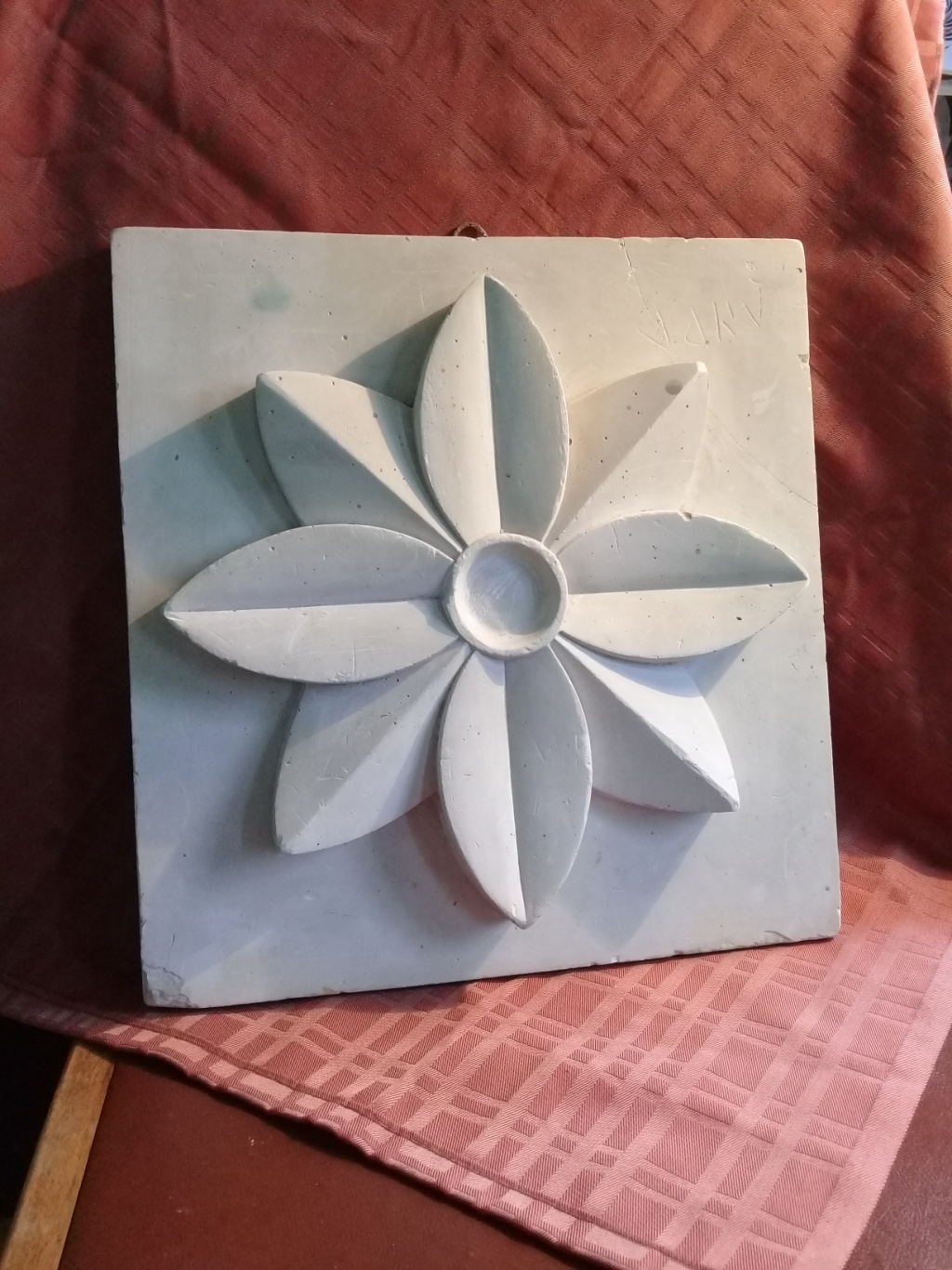 Полная тональная проработка формы.Детальная прорисовка формы. При штриховке  нужно класть  тон штрихами по форме предмета.Необходимо внимательно проследить за всеми оттенками светотеней на деталях формы и их переходами  с одной поверхности на другую. Моделируя форму предмета, очень важно правильно работать тоновыми отношениями (блик, свет, полутень и тень). Ориентируясь на самые светлые и самые тёмные места на натуре, постоянно сравнивая одну силу тона с другим, находить все остальные оттенки светотени. Работая тоном, важно соблюдать чистоту, аккуратность штриховки. Подведение итогов работы над рисунком.На завершающем этапе работы необходимо проверить общее состояние рисунка. Для этого следует отойти от рисунка на некоторое расстояние и внимательно рассмотреть его. Постарайтесь обнаружить ошибки, допущенные на предыдущем этапе. Такой ошибкой может быть перечернённость тонов на участках в тени, в свету, рефлексах, на фоне.Тема: Рисунок тематического натюрморта из 3-4 предметов на фоне ткани со складками (контрастный по тональности). Практическая работа: Компоновка и построение натюрморта. Материалы и оборудование: образец постановки, лист бумаги формата А2, простые карандаши, ластик, точилка.Образец постановки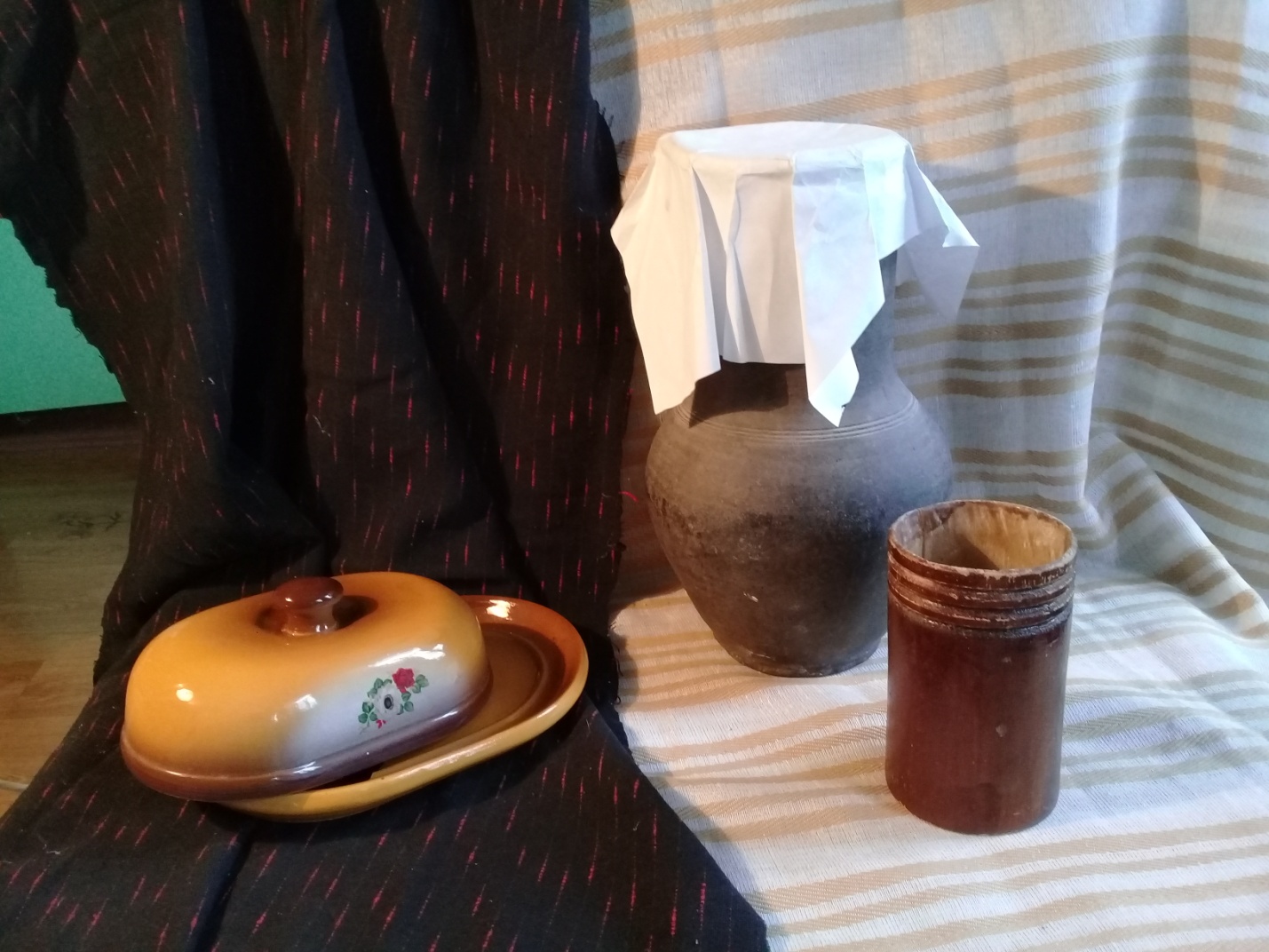 Анализ формы предметов.Прежде чем начать работу над рисунком группы предметов (натюрморта), необходимо их внимательно рассмотреть, проанализировать. Подумать, как лучше разместить предметы на листе.Композиционное размещение изображения на плоскости листа бумаги. Определить масштаб постановки и правильно расположить лист бумаги (вертикально или горизонтально).Выполнить эскиз натюрморта в верхнем углу листа бумаги.Построить предметы с учётом масштаба, пропорции.Конструктивный анализ формы и перспективное построение рисунка на плоскости.Намечая предметы на плоскости, следует прорисовать все невидимые формы, показать конструкцию предметов.Построить  предметы с учётом перспективы.Тонкими линиями наметить границы света, полутени, собственной тени, рефлексом, бликов, падающих теней.